PASKIRTIS:KLEIB G1 gruntas  skirtas sugeriančių paviršių (betoninių, gipso, plytų, dujų silikato, gipso kartono plokščių ir  pan.) gruntavimui prieš jų tinkavimą, glaistymą, plytelių klijavimą, išlyginamųjų mišinių liejimą, tapetavimą ir pan. PRIVALUMAI:• lauko ir vidaus darbams,• suvienodina paviršiaus įgeriamumą,• rekomenduojamas prieš plytelių klijavimą,• bekvapis.SAVYBĖS: KLEIB G1 yra paruoštas naudojimui akrilo pagrindu preparatas. Gruntas gerai įsigeria į gruntuojamą paviršių, suvienodina ir sumažina jo įgeriamumą, sutvirtina, sumažina viršutinių dangų (pvz. klijų, glaisto ir pan.) sunaudojimą   Išdžiūvusi grunto plėvelė yra bespalvė. PAGRINDO PARUOŠIMAS: Gruntuojamas paviršius turi būti sausas, švarus, kibus. Pašalinti silpnus, blogai su pagrindu sukibusius gruntuojamo paviršiaus sluoksnius. PREPARATO PARUOŠIMAS:Gruntas G1 yra paruoštas naudojimui. Jo negalima pilti į kitus gaminius, didinti koncentraciją arba skiesti. Prieš naudojimą gerai išmaišyti.   NAUDOJIMAS:Paruoštą gruntavimui paviršių gruntuoti vienodu grunto sluoksniu teptuku arba voleliu. Labai geriančius paviršius (pvz. sausą ir porėtą betoną, dujų silikatą ir pan.) gruntuoti 2 sluoksniais. Aplinkos ir pagrindo temperatūra darbo metu turi būti nuo +5° iki +25° C. Sekantys darbai atliekami gruntui pilnai išdžiūvus, bet ne anksčiau kaip po 3 valandų (esant +25° C temperatūrai ir ≤60% sąlyginiam drėgnumui).Gamintojas garantuoja gaminio kokybę bet neįtakoja teisingo jo panaudojimo. Aukščiau pateikta informacija negali atstoti vykdytojo profesinio pasiruošimo bei prievolių laikytis statybinių normų ir darbo saugos reikalavimų. Kilus abejonėms būtina atlikti naudojimo bandymą arba kreiptis patarimo pas gamintoją arba platintoją.   Techniniai  duomenys:Sąnaudos: apie 0,1  l/m2, priklausomai nuo pagrindo įgeriamumo. Pakuotė: 5 l.Galiojimo terminas/sandėliavimo sąlygos:  tinkamas vartoti 12 mėn. nuo pagaminimo datos, nurodytos ant pakuotės, sandėliuojant ir transportuojant sandarioje originalioje pakuotėje, 0 - +30°C temperatūroje. Nesušaldyti.Gamintojas: KLEIB Sp.z o.o., Kolejova 15-17, Brzešč Kujavski, Lenkija.PLATINTOJAS: UAB „LAUREX“, Partizanų 15b, Kaunas, tel. (8-37) 771700. Padaliniai: Linkmenų 35a, Vilnius, tel. (8-5) 2153022, Sandėlių 13, Klaipėda, tel. (8-46) 381188. www.laurex.lt  info@laurex.lt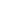 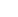 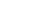 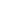 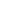 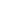 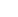 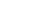 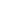 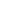 Universalus gruntas lauko ir vidaus darbams G1•Tankis1,0 kg/m2• Aplinkos ir pagrindo temperatūra darbo metunuo +5° iki +25° C• Džiūvimo laikas (+25° C temp., sąl.oro drėgn. ≤60%)Min. 2 val.